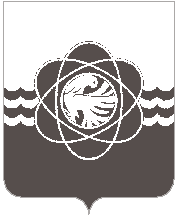 П О С Т А Н О В Л Е Н И Еот 01.12.2021 № 1062В соответствии с Порядком принятия решений о разработке муниципальных программ муниципального образования «город Десногорск» Смоленской области, их формирования и реализации, утверждённым постановлением Администрации муниципального образования                 «город Десногорск» Смоленской области от 29.12.2020 № 986, постановлением Администрации муниципального образования «город Десногорск» Смоленской области от 17.09.2019 № 1036 «Об утверждении перечня муниципальных программ муниципального образования «город Десногорск» Смоленской области», в целях реализации программных мероприятий,Администрация муниципального образования «город Десногорск» Смоленской области постановляет: Внести в постановление Администрации муниципального образования «город Десногорск» Смоленской области от 31.12.2013 № 1227 «Об утверждении муниципальной программы «Развитие культуры и молодежной политики в муниципальном образовании «город Десногорск» Смоленской области» (в редакции от 28.02.2017 № 188, от 25.04.2017  № 384,       от 08.08.2017 № 797, от 02.11.2017 № 1094, от 28.11.2017 № 1190, от 26.02.2018 № 189,                          от 05.06.2018 № 508, от 28.09.2018 № 824, от 24.10.2018 № 901, от 23.11.2018 № 1022,                  от 11.12.2018 № 1066, от 25.12.2018 № 1141, от 25.02.2019 № 181, от 22.04.2019 № 431,                    от 04.06.2019 № 612, от 19.06.2019 № 669, от 26.06.2019 № 702, от 20.11.2019 № 1302,                     от 22.11.2019 № 130, от 31.01.2020 № 74, от 16.07.2020 № 515, от 31.08.2020 № 611,                   от 21.12.2020 № 923, от 19.01.2021 № 09, от 08.02.2021 № 85, от 07.07.2021 № 632, от 22.07.2021 № 677, от 27.08.2021 № 777, от 24.09.2021 № 866/1) следующие изменения:В паспорте муниципальной программы «Развитие культуры и молодежной политики в муниципальном образовании «город Десногорск» Смоленской области» строку 8 изложить в следующей редакции:«».Раздел 4. Обоснование ресурсного обеспечения муниципальной программы изложить в следующей редакции:«Раздел 4. Обоснование ресурсного обеспечения муниципальной программыМероприятия программы реализуются в пределах запланированных бюджетных ассигнований в сметах расходов исполнителей.Общая сумма на реализацию муниципальной программы составит 445 078,3 тыс. рублей, из них по годам реализации:При определении объемов ресурсного обеспечения программы использовались расчётный и нормативный методы оценки затрат.Объемы финансирования муниципальной программы уточняются ежегодно при формировании местного бюджета на очередной финансовый год и плановый период.».В паспорте подпрограммы 3 «Библиотечное обслуживание населения» муниципальной программы строку 6 изложить в следующей редакции:«».Раздел 4. Обоснование ресурсного обеспечения подпрограммы 3 муниципальной программы изложить в следующей редакции:«Раздел 4. Обоснование ресурсного обеспечения подпрограммы 3 муниципальной программыОбщий объем финансирования подпрограммы составляет 112 045,4 тыс. рублей, из них по годам реализации:».В паспорте подпрограммы 4 «Развитие культурно-досуговой деятельности» муниципальной программы строку 6 изложить в следующей редакции:«                                                                                                                                                      ».Раздел 4. Обоснование ресурсного обеспечения подпрограммы 4 муниципальной программы изложить в следующей редакции:«Раздел 4. Обоснование ресурсного обеспечения подпрограммы 4 муниципальной программыОбщий объем финансирования подпрограммы составляет 131 907,6 тыс. рублей, из них по годам реализации:                                                                                                                                                 ».В паспорте подпрограммы 5 «Развитие музейной деятельности» муниципальной программы строку 6 изложить в следующей редакции:«                                                                                                                                                      ».Раздел 4. Обоснование ресурсного обеспечения подпрограммы 5 муниципальной программы изложить в следующей редакции:«Раздел 4. Обоснование ресурсного обеспечения подпрограммы 5 муниципальной программыОбщий объем финансирования подпрограммы составляет 31 891,5 тыс. рублей, из них по годам реализации:                                                                                                                                                 ».Приложение № 2 к муниципальной программе «Развитие культуры и молодежной политики в муниципальном образовании «город Десногорск» Смоленской области изложить в новой редакции согласно Приложению.Комитету по культуре, спорту и молодёжной политике Администрации муниципального образования «город Десногорск» Смоленской области (О.В. Ковалева) в течение 10 календарных дней разместить в ГАС «Управление» актуализированную муниципальную программу «Развитие культуры и молодежной политики в муниципальном образовании «город Десногорск» Смоленской области».Отделу информационных технологий и связи с общественностью (Е.М. Хасько) разместить настоящее постановление на официальном сайте Администрации муниципального образования «город Десногорск» Смоленской области в сети Интернет.Контроль исполнения п. 2 настоящего постановления возложить на начальника отдела экономики и инвестиций Т.В. Петрулину, контроль исполнения настоящего постановления возложить на председателя Комитета по культуре, спорту и молодёжной политике Администрации муниципального образования «город Десногорск» Смоленской области       А.А. Королёву.Глава муниципального образования			                    	        «город Десногорск» Смоленской области                                               А.Н. ШубинО внесении изменений в постановление Администрации муниципального образования «город Десногорск» Смоленской области от 31.12.2013                   № 1227 «Об утверждении муниципальной программы «Развитие культуры и молодежной политики в муниципальном образовании                       «город Десногорск» Смоленской области»Объемы ассигнований муниципальной программы (по годам реализации и в разрезе источников финансирования)Общий объем финансирования муниципальной программы «Развитие культуры и молодежной политики в муниципальном образовании «город Десногорск» Смоленской области» составляет 445 078,3 тыс. рублей, из них по годам реализации:Общий объем (тыс.руб.)из них за счет средств (тыс.руб.):из них за счет средств (тыс.руб.):из них за счет средств (тыс.руб.):Общий объем (тыс.руб.)местного бюджетафедерального бюджетаобластного бюджета201449 737,449 737,40,00,0201550 352,850 343,98,90,0201653 270,052 554,58,5707,0201749 295,743 348,810,05 936,9201849 587,847 406,38,62 172,9201950 313,545 019,5103,45 190,6202046 775,046 775,00,00,0202136 612,730 519,64 732,61 360,5202229 566,729 566,70,00,0202329 566,729 566,70,00,0Всего:445 078,3424 838,44 872,015 367,9Объемы ассигнований подпрограммы (по годам реализации и в разрезе источников финансирования)Общий объем финансирования подпрограммы составляет 112 045,4 тыс. рублей, из них по годам реализации:ГодОбщий объем (тыс.руб.)из них за счет средств (тыс.руб.):из них за счет средств (тыс.руб.):из них за счет средств (тыс.руб.):ГодОбщий объем (тыс.руб.)местного бюджетафедерального бюджетаобластного бюджета201412 583,212 583,20,00,0201511 762,711 753,88,90,0201612 610,512 372,78,5229,3201712 911,910 318,310,02 583,6201810 337,59 561,58,6767,420199 823,58 713,88,31 101,4202010 083,410 083,40,00,0202111 434,110 403,21 000,030,9202210 249,310 249,30,00,0202310 249,310 249,30,00,0Всего:112 045,4106 288,51 044,34 712,6Объемы ассигнований подпрограммы (по годам реализации и в разрезе источников финансирования)Общий объем финансирования подпрограммы составляет 131 907,6 тыс. рублей, из них по годам реализации:ГодОбщий объем (тыс.руб.)из них за счет средств (тыс.руб.):из них за счет средств (тыс.руб.):из них за счет средств (тыс.руб.):ГодОбщий объем (тыс.руб.)местного бюджетафедерального бюджетаобластного бюджета201411 861,411 861,40,00,0201510 889,510 889,50,00,0201612 782,712 600,30,0182,4201712 801,010 236,90,02 564,1201815 161,114 034,30,01 126,8201914 445,713 122,493,91 229,4202013 273,513 273,50,00,0202113 889,313 889,30,00,0202213 401,713 401,70,00,0202313 401,713 401,70,00,0Всего:131 907,6126 711,093,95 102,7Объемы ассигнований подпрограммы (по годам реализации и в разрезе источников финансирования)Общий объем финансирования подпрограммы составляет 31 891,5 тыс. рублей, из них по годам реализации:ГодОбщий объем (тыс.руб.)из них за счет средств (тыс.руб.):из них за счет средств (тыс.руб.):ГодОбщий объем (тыс.руб.)местного бюджетаобластного бюджета20142 138,62 138,60,020152 323,92 323,90,020162 674,62 651,223,420172 844,92 181,3663,620183 382,13 103,5278,620193 528,93 209,0319,920203 626,13 626,10,020213 923,83 923,80,020223 724,33 724,30,020233 724,33 724,30,0Всего:31 891,530 606,01 285,5